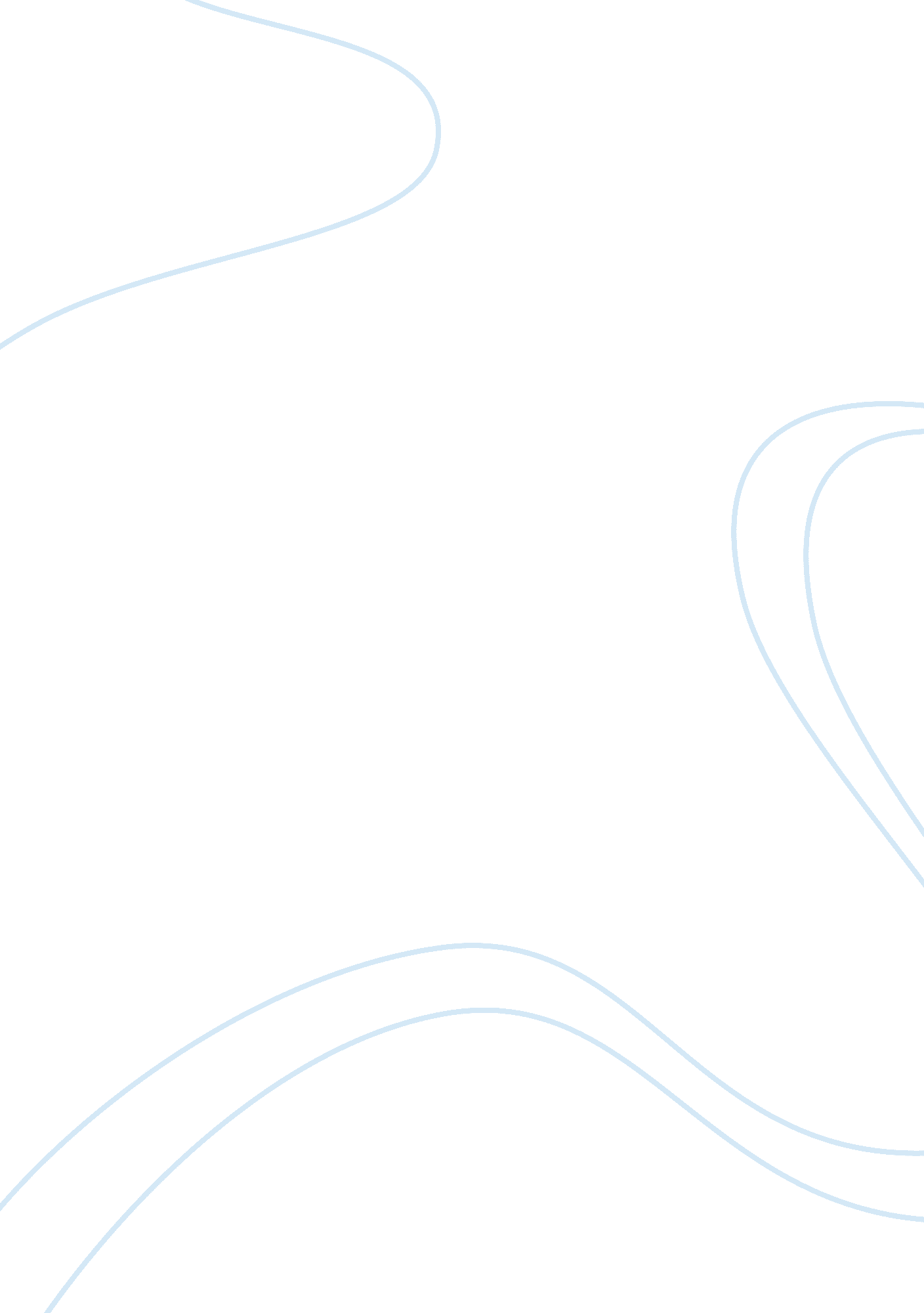 Cuban food essay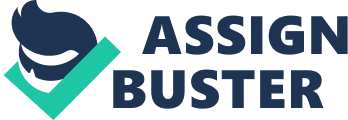 Choose ONE of the links from the first page of this lesson. Then answer the following questions in complete English sentences: A. Cuban food 1. What are some of the typical Cuban foods? Black beans, white rice, yellow rice, citrus marinades garlic and plantain. 2. Compare and contrast their cuisine to what you generally eat. We basically eat the same thing the plantain and the rice but they eat garlic and I don’t. 3. What Cuban food have you tried before? Did you like it? If you have not tried any, what do you think you’d like and why? A Cuban food I have tried before was plantain I kind of liked it but it was a little bit to salty. B. Cuban pastime 1. What is the favorite Cuban pastime mentioned in this link? What other game is played? The favorite Cuban pastime is dominoes. They also play chess. 2. Where is Domino Park located? Domino Park is located in Little Havana. 3. What games do you and your friends typically play? I usually play Pictionary, Monopoly, or a card game like old maid C. Jai-alai (a sport that originated in Spain) 1. What is jai-alai? To which sports is it similar? Jai-alai is a sport which is similar to lacrosse. 2. In what part of Spain did jai-alai originate? What did the players use for courts? Jai-alai originated in the Basque country of Northern Spain. Players used church walls as their courts. 3. Have you ever seen it played? Does this sport interest you? Why or why not? I have never seen it played but it sounds interesting. D. Freedom Tower 1. What is the Freedom Tower? Why can it be compared to Ellis Island? 2. What does freedom mean to you? 